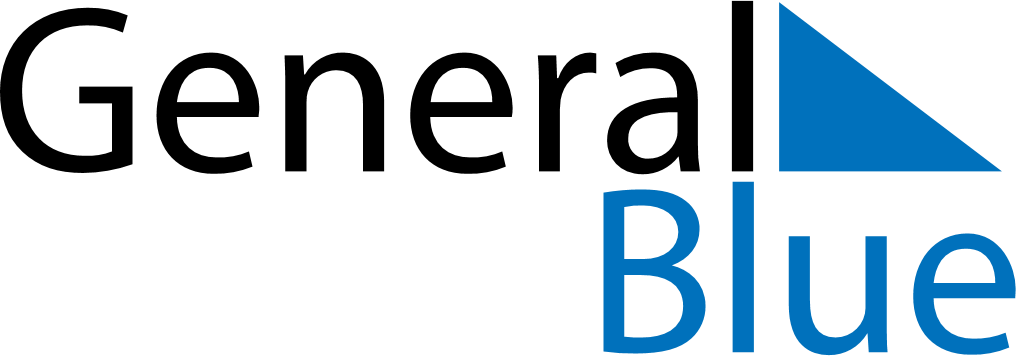 April 2024April 2024April 2024April 2024April 2024April 2024Menen, Flanders, BelgiumMenen, Flanders, BelgiumMenen, Flanders, BelgiumMenen, Flanders, BelgiumMenen, Flanders, BelgiumMenen, Flanders, BelgiumSunday Monday Tuesday Wednesday Thursday Friday Saturday 1 2 3 4 5 6 Sunrise: 7:23 AM Sunset: 8:19 PM Daylight: 12 hours and 56 minutes. Sunrise: 7:20 AM Sunset: 8:21 PM Daylight: 13 hours and 0 minutes. Sunrise: 7:18 AM Sunset: 8:22 PM Daylight: 13 hours and 4 minutes. Sunrise: 7:16 AM Sunset: 8:24 PM Daylight: 13 hours and 7 minutes. Sunrise: 7:14 AM Sunset: 8:26 PM Daylight: 13 hours and 11 minutes. Sunrise: 7:12 AM Sunset: 8:27 PM Daylight: 13 hours and 15 minutes. 7 8 9 10 11 12 13 Sunrise: 7:09 AM Sunset: 8:29 PM Daylight: 13 hours and 19 minutes. Sunrise: 7:07 AM Sunset: 8:30 PM Daylight: 13 hours and 23 minutes. Sunrise: 7:05 AM Sunset: 8:32 PM Daylight: 13 hours and 26 minutes. Sunrise: 7:03 AM Sunset: 8:34 PM Daylight: 13 hours and 30 minutes. Sunrise: 7:01 AM Sunset: 8:35 PM Daylight: 13 hours and 34 minutes. Sunrise: 6:59 AM Sunset: 8:37 PM Daylight: 13 hours and 38 minutes. Sunrise: 6:57 AM Sunset: 8:39 PM Daylight: 13 hours and 42 minutes. 14 15 16 17 18 19 20 Sunrise: 6:54 AM Sunset: 8:40 PM Daylight: 13 hours and 45 minutes. Sunrise: 6:52 AM Sunset: 8:42 PM Daylight: 13 hours and 49 minutes. Sunrise: 6:50 AM Sunset: 8:43 PM Daylight: 13 hours and 53 minutes. Sunrise: 6:48 AM Sunset: 8:45 PM Daylight: 13 hours and 56 minutes. Sunrise: 6:46 AM Sunset: 8:47 PM Daylight: 14 hours and 0 minutes. Sunrise: 6:44 AM Sunset: 8:48 PM Daylight: 14 hours and 4 minutes. Sunrise: 6:42 AM Sunset: 8:50 PM Daylight: 14 hours and 7 minutes. 21 22 23 24 25 26 27 Sunrise: 6:40 AM Sunset: 8:51 PM Daylight: 14 hours and 11 minutes. Sunrise: 6:38 AM Sunset: 8:53 PM Daylight: 14 hours and 15 minutes. Sunrise: 6:36 AM Sunset: 8:55 PM Daylight: 14 hours and 18 minutes. Sunrise: 6:34 AM Sunset: 8:56 PM Daylight: 14 hours and 22 minutes. Sunrise: 6:32 AM Sunset: 8:58 PM Daylight: 14 hours and 25 minutes. Sunrise: 6:30 AM Sunset: 9:00 PM Daylight: 14 hours and 29 minutes. Sunrise: 6:28 AM Sunset: 9:01 PM Daylight: 14 hours and 33 minutes. 28 29 30 Sunrise: 6:26 AM Sunset: 9:03 PM Daylight: 14 hours and 36 minutes. Sunrise: 6:24 AM Sunset: 9:04 PM Daylight: 14 hours and 40 minutes. Sunrise: 6:23 AM Sunset: 9:06 PM Daylight: 14 hours and 43 minutes. 